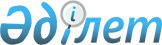 О признании утратившим силу постановления ревизионной комиссии по Северо-Казахстанской области от 22 декабря 2016 года № 18 "Об утверждении Правил выдачи служебного удостоверения административным государственным служащим корпуса "Б" государственного учреждения "Ревизионная комиссия по Северо-Казахстанской области" и его описания"Постановление Ревизионной комиссии по Северо-Казахстанской области от 13 ноября 2020 года № 16. Зарегистрировано Департаментом юстиции Северо-Казахстанской области 18 ноября 2020 года № 6671
      В соответствии со статьей 27 Закона Республики Казахстан от 6 апреля 2016 года "О правовых актах", ревизионная комиссия по Северо-Казахстанской области ПОСТАНОВЛЯЕТ:
      1. Признать утратившим силу постановление ревизионной комиссии по Северо-Казахстанской области "Об утверждении Правил выдачи служебного удостоверения административным государственным служащим корпуса "Б" государственного учреждения "Ревизионная комиссия по Северо-Казахстанской области" и его описания" от 22 декабря 2016 года №18 (опубликовано в Эталонном контрольном банке нормативных правовых актов Республики Казахстан в электронном виде 24 января 2017 года, зарегистрировано в Реестре государственной регистрации нормативных правовых актов за №4025).
      2. Контроль за исполнением настоящего постановления возложить на руководителя аппарата государственного учреждения "Ревизионная комиссия по Северо-Казахстанской области" Турсунова Тимура Кабдешевича.
      3. Настоящее постановление вводится в действие со дня его первого официального опубликования.
					© 2012. РГП на ПХВ «Институт законодательства и правовой информации Республики Казахстан» Министерства юстиции Республики Казахстан
				
      Председатель ревизионной комиссии
по Северо-Казахстанской области 

Т.Каскин
